Информационное письмоВсемирный день борьбы с гипертонией (World Hypertension Day) в 2021 по решению Всемирной организации здравоохранения (ВОЗ) традиционно отмечается во вторую субботу мая 8.05.2021года.Гипертония является широко распространенным заболеванием во всем мире, фактором риска возникновения многих хронических неинфекционных заболеваний. В мире ежегодно около 7 млн. человек умирает и более 15 млн. страдает из-за высокого артериального давления (гипертонии). Многие гипертоники практически ничего не знают о своем заболевании.Цель этого дня – повышение информированности населения о данном заболевании, предоставление информации о раннем выявлении и необходимости своевременного лечения заболевания, проведение информационно-просветительной работы с населением о мерах профилактики, пропаганде здорового образа жизни.В целях обеспечения реализации мероприятий Всемирного дня борьбы с гипертонией ГБУ РО «МИАЦ» предлагает широкое проведение информационно-просветительной работы с населением о мерах профилактики и необходимости раннего выявления артериальной гипертонии. Информацию ко Всемирному Дню борьбы с гипертонией разместить в СМИ, печатных изданиях (буклетах, памятках, брошюрах), на WEB-сайтах,  в виде баннеров, аншлагов в общественном транспорте и на улицах.  В ходе кампании для населения рекомендуется организовать беседы, консультации, «горячие линии», дни «открытых дверей» в поликлиниках, теле - и радиопередачи, оформить стенды и «уголки здоровья», провести «школы здоровья» в лечебно-профилактических учреждениях. В рамках межсекторального сотрудничества активно привлекать к участию в мероприятиях администрацию муниципальных образований, общественные организации, работников образования, транспорта, руководителей различных предприятий и организаций.Информацию о проделанной работе представить в ГБУ РО «МИАЦ» до 17 мая 2021 года.ПРИЛОЖЕНИЕ: «Артериальная гипертония: что способствует ее развитию?» - памятка для населения;«Что способствует возникновению гипертонии» - инфографика.И.о. начальника                                                                                       Жиляков С.А.С.А.ДемьяновТел. 306-50-80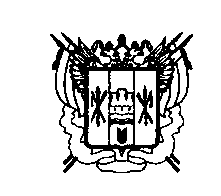 МИНИСТЕРСТВО   ЗДРАВООХРАНЕНИЯРОСТОВСКОЙ ОБЛАСТИГБУ РОСТОВСКОЙ ОБЛАСТИ«МЕДИЦИНСКИЙ ИНФОРМАЦИОННО – АНАЛИТИЧЕСКИЙ ЦЕНТР»344029, г. Ростов-на-Дону, пр. Сельмаш, 14Тел./факс (863) 218-58-81E-mail medstat@miacrost.ruИНН  6166052727ОГРН 10561630198462021 г.   №на №__________ от ___________Руководителям органов управления здравоохранением, главным врачам ЦГБ, ЦРБ, РБ, ГП, ДГП, Центров здоровья